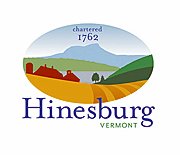 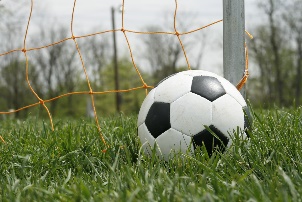 Soccer 20233rd-5th Boys & Girls Game SchedulePractice Time & Day	Boys- 		5:30-6:30p						Girls-		5:30-6:30p   DATE	    HOST		   GAMES			     TIMES	Sept 9				Practices- Boys and Girls Teams	Sept. 16	Hinesburg 	Boys- Williston 1 vs Hinesburg 1	10:20-11:20a					Boys- Charlotte 2 vs Hinesburg 2	11:30a-12:30p				Boys- Charlotte 1 vs Williston 2		11:30a-12:30p				Williston 	Girls- Charlotte vs Hinesburg 1 		10:20-11:20a						Girls- Williston vs Hinesburg 2		11:30a-12:30pSept. 23	Charlotte	Jamboree- Everyone	Sept 30 	Williston	Boys- Williston 1 vs Charlotte 3		10:20-11:20a					Boys- Hinesburg 2 vs Williston 2	11:30a-12:30p				Boys- Charlotte 1 vs Hinesburg 1	11:30a-12:30pHinesburg	Girls- Hinesburg 1 vs Hinesburg 2	10:20a-11:20p		Girls- Charlotte vs Williston		11:30a-12:30pOct. 7		Charlotte	Boys- Williston 1 vs Hinesburg 2	10:20-11:20a					Boys- Charlotte 2 vs Williston 2		11:30a-12:30p				Boys- Charlotte 3 vs Hinesburg 1	11:30a-12:30pWilliston	Girls- Hinesburg 1 vs Williston		10:20-11:20a						Girls- Hinesburg 2 vs Charlotte		11:30a-12:30pOct. 14		Hinesburg	Round Robin Tournament- EveryoneNote- Host is where games are held		Williston-	Williston Community Park – 250 Library Lane		Hinesburg-	Bissonnette Rec Area- 152 Haystack Road (behind UVM Health Center)		Charlotte-	Charlotte Central School- 408 Hinesburg RoadIMPORTANT INFORMATION:						Players need to be at the field 5 minutes prior to the start time listed above.No score or standings are kept by the Recreation Departments.All participants need to wear the team T-shirt provided.  The shirt must not be altered in any way during the season. Shirt must be visible on the outside of clothing during games.  Dress in layers with team shirt on the outside.  Cleats and shin guards are required.  We support any families that require their child to wear a mouth guard or mask.Participants are encouraged to dress according to the existing weather conditions.  Games are played in light rainIn the event of inclement weather, games will be canceled at their scheduled time at the field.